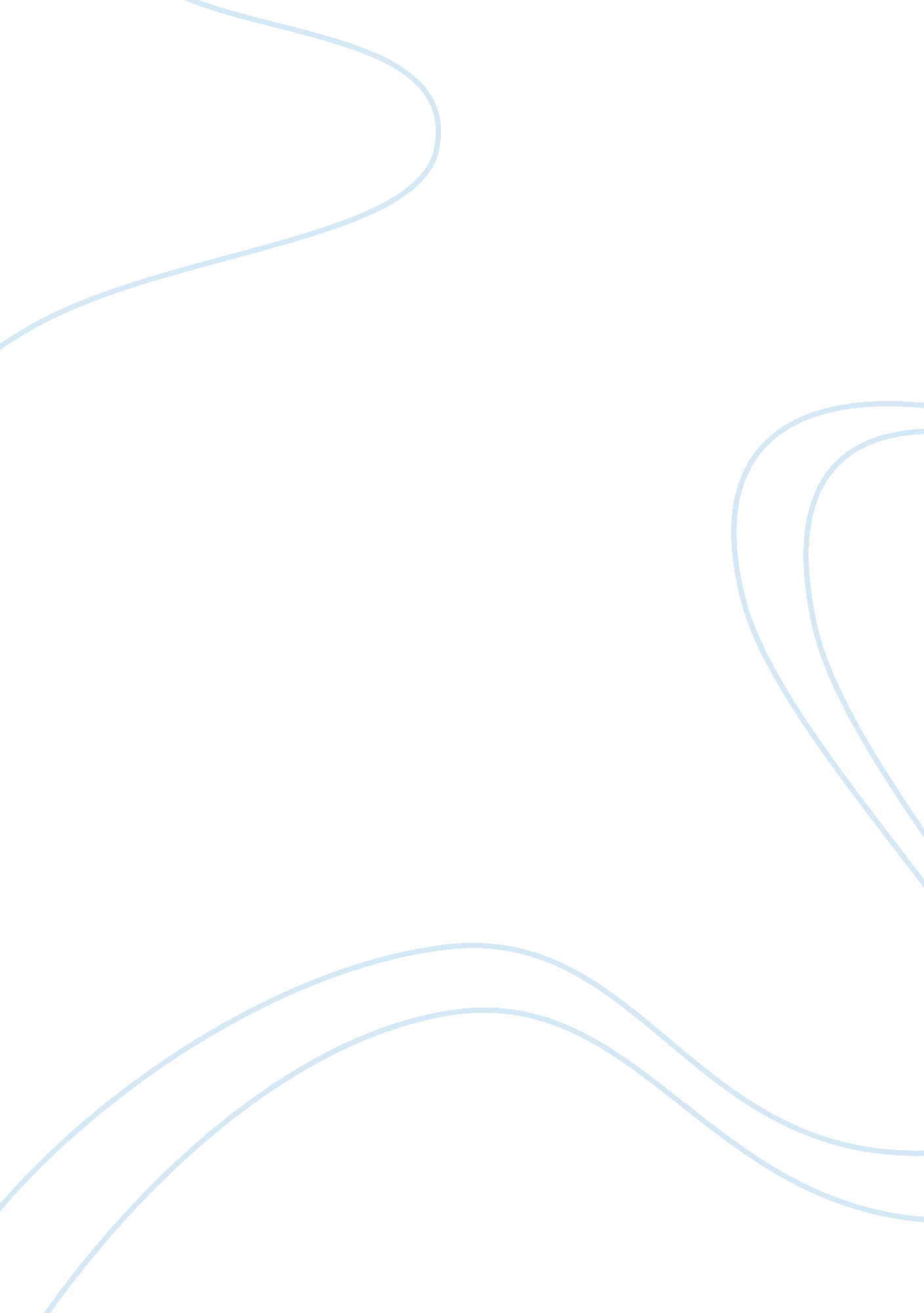 Dolls houseLiterature, Books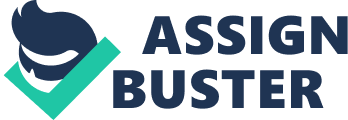 House by Henrik Ibsen is my favorite play that we read this semester. A main reason I liked this play was because of the writer himself. Ibsen is a realistic writer who took his problems from his day and brought it to life on stage. A Doll's House deals with where women stand in their marriage and society. Ibsen felt injustice to what society was doing around him. A Doll's House is about a Married couple named Nora and Torvald. Nora borrows a lot ofmoneyfrom a man named Krogstad , who happened to work for her husband. She did this because when her husband got sick e said that he needed to get out of the country to get better. Nora was only trying to do her best for her husband. She never told him of this loan and has been secretly paying it by saving from her household allowance. Her husband thinks her careless and childlike, and often calls her his doll. When he is appointed bank director, his first act is to relieve a man who was once disgraced for having forged his signature on a document. Krogstad, is the person Nora has borrowed her money. Nora forgot that she forged her father's signature in order to get the money. Krogstad threatens to reveal Nora's crime and tell her husband and everyone. Krogstand wants Nora to talk Torvald into keeping his Job. Nora tries to but Torvald thinks of Nora as a child who cannot understand the value of money or business. When Torvald discovers that Nora has forged her father's name, he is ready to disclaim his wife even though she had done it for him . Nora then tells Torvald she is leaving him and her children. This play was sort of mysterious and interesting. I liked it because it showed how society was a long time ago for women and showed that Nora realized to move on with life and become a independent person which is abnormal in this time period for a women. 